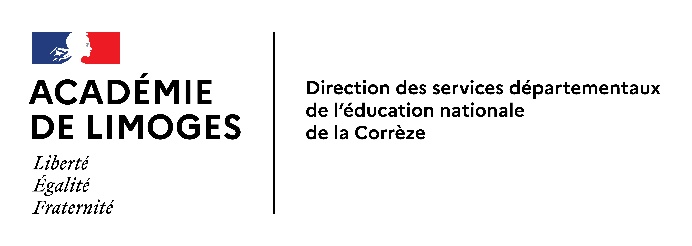 Année 2021-2022DEMANDE D’AFFECTATION EN CORREZE – COLLEGE * au cours de la présente année scolaire. Préciser la date  * à la rentrée scolaire A remplir par les représentants légaux et à envoyer, accompagné des pièces justificatives demandées ci-dessous, par E-mail à l’adresse suivante : eleves.ia19@ac-limoges.frELEVE :       NOM et Prénom :  Date de naissance : Sexe :  Fille –  Garçon RESPONSABLES :N.B. : la demande d’affectation d’un élève relevant de l’ASE doit être effectuée par l’ASE ou le foyer d’accueil et non par la famille d’accueil. L’établissement le plus proche de la résidence de l’élève sera recherché, dans la limite des places disponibles.* Représentant légal 1  Personne en charge de l’élèveLien avec l’élève : NOM : Prénom : Adresse : Code postal :               Ville :  domicile :  portable :  Courriel : * Représentant légal 2  Personne en charge de l’élèveLien avec l’élève : NOM : Prénom : Adresse : (obligatoire, si elle est différente du représentant légal 1) Code postal :                 Ville :  domicile :  portable : Courriel : COLLEGE FREQUENTÉ (année scolaire en cours)COLLEGE FREQUENTÉ (année scolaire en cours)Nom : Adresse : Classe :  LV1 : LV2 : Option : SCOLARITE, établissement(s) fréquenté(s) (années scolaires précédentes)SCOLARITE, établissement(s) fréquenté(s) (années scolaires précédentes)6ème : 5ème : 4ème : 3ème : COLLEGE DEMANDÉNom : Classe : LV1 :                         LV2 : Développer le ou les motifs si nécessaires, puis dater et signer :  Les demandes ne pourront être satisfaites que dans la limite des places disponibles dans les établissements. Je confirme avoir pris connaissance du présent formulaire et j’atteste que les renseignements fournis sont exacts.A                             le  		Signature du représentant légal 1                                           Signature du représentant légal 2JUSTIFICATIFS A JOINDRE *JUSTIFICATIFS A JOINDRE *JUSTIFICATIFS A JOINDRE *Justificatif de domicileJustificatif de domicileLivret de familleLivret de familleDernier bulletin scolaireDernier bulletin scolaireEXEAT : certificat de radiation à demander à l’ancien établissementEXEAT : certificat de radiation à demander à l’ancien établissementSéparation des parents                         Copie de l’ordonnance du juge et courrier de l'autre parent (avec adresse) en accord avec la demande de changement d'établissementElève en situation de handicap            Décision de la MDPHPrise en charge médicale à proximité  Certificat médical